I, .……………………………………..make the following statutory declaration under the Oaths and Affirmations Act 2018.I declare that the contents of this statutory declaration are true and correct and I make it knowing that making a statutory declaration that I know to be untrue is an offence.I do not have any convictions or pending convictions, findings of guilt and/or pending charges in either Victoria, any other state or territory of Australia or under Commonwealth law or in any other jurisdiction and acknowledge that the employer relies on this declaration in offering me ministry, employment (paid and voluntary), pending a National Police Check. I am an authorised statutory declaration witness and I sign this document in the presence of the person making the declaration:Under section 30 of the Oaths and Affirmations Act 2018, the list of persons who may witness statutory declarations includes:A person currently licensed or registered to practice in Australia as one of the following occupations:ArchitectChiropractorConveyancerDentistFinancial advisor or financial plannerLegal practitionerMidwifeMigration agentNurseOccupational therapistOptometristPatent attorneyPharmacistPhysiotherapistPsychologistTrade marks attorneyVeterinary surgeonAn accountant who meets at least one of the following criteria:Fellow of the National Tax Accountants’ AssociationMember of Chartered Accountants Australia and New ZealandMember of the Association of Taxation and Management AccountantsMember of CPA AustraliaMember of the Institute of Public AccountantsAgent of the Australian Postal Corporation who is in charge of an office supplying postal services to the publicAustralian Public Service employee engaged on an ongoing basis with 5 or more years of continuous service who is not otherwise authorisedAustralian Consular Officer or Australian Diplomatic OfficerBailiffBank officer with 5 or more continuous years of serviceBuilding society officer with 5 or more years of continuous serviceChief executive officer of a Commonwealth courtClerk of a courtCommissioner for AffidavitsCommissioner for DeclarationsCredit union officer with 5 or more years of continuous serviceEmployee of a Commonwealth authority engaged on a permanent basis with 5 or more years of continuous service who is not otherwise authorisedEmployee of the Australian Trade and Investment Commission who is authorised in writing by the Secretary of DFAT to collect fees under s 3(d) of the Consular Fees Act 1955, if at a place outside Australia and in the course of the employee’s duties at that placeEmployee of the Commonwealth who is authorised in writing by the Secretary of DFAT to collect fees under s 3(c) of the Consular Fees Act 1955, if at a place outside Australia and in the course of the employee’s duties at that placeAn engineer who meets at least one of the following criteria:A member of Engineers Australia, other than a studentA Registered Professional Engineer of Professionals AustraliaRegistered as an engineer under a law of the Commonwealth or a State or TerritoryRegistered on the National Engineering Register by Engineers AustraliaFinance company officer with 5 or more years of continuous serviceHolder of a Commonwealth statutory office not otherwise specifiedFor example, Director of the Australian Institute of Family StudiesIBAC OfficersJudgeJustice of the PeaceLocal government CouncillorMagistrateRegistered marriage celebrantMaster of a courtMember of the Australian Defence Force who meets at least one of the following criteria:An officerA non-commissioned officer with 5 or more years of continuous serviceA warrant officerMember of the Australasian Institute of Mining and MetallurgyMember of the Governance Institute of Australia LtdMember of the Parliament of a StateMember of a Territory legislatureMember of a local government authorityRegistered minister of religionNotary public, including a notary public exercising functions at a place outside either the Commonwealth or the external Territories of the CommonwealthPermanent employee of the Australian Postal Corporation with 5 or more years continuous service who is employed in an office providing postal services to the publicPermanent employee with 5 or more years of continuous service who is not otherwise specified, if employed at one of the following:StateTerritoryState authorityTerritory authorityLocal government authorityPolice officerPolice reservistProtective service officer (PSO)Registrar, or Deputy Registrar, of a courtA school principalSenior executive employee of a Commonwealth authoritySenior executive employee of a State or TerritorySenior Executive Service employee of the CommonwealthSheriffSheriff’s officerState Trustees officer or employee with a classification level of 2 or aboveTeacher employed on a permanent full-time or part-time basis at a school or tertiary education institutionTransport Accident Commission officer or employee with a classification of level 2 or aboveVicRoads officer or employee with a classification of level 2 or aboveVictorian Inspectorate OfficerA Victorian Public Service employee with a prescribed classification level of 2 or above For example, a project officer employed as a VPS4 or an administrative assistant employed as a VPS2Victorian WorkCover Authority officer or employee with a classification of band 2 or aboveAny authorised affidavit taker, including:A judicial officerFor example, a judge or magistrateAn associate to a judicial officerAn honorary justiceThe prothonotary or a deputy prothonotary of the Supreme CourtThe registrar of probates or an assistant registrar of probatesThe registrar or a deputy registrar of the County CourtThe principal registrar, a registrar or a deputy registrar of the Magistrates’ CourtThe principal registrar, a registrar or a deputy registrar of the Children’s CourtThe principal registrar, a registrar or a deputy registrar of VCATThe principal registrar or a registrar of the Coroners CourtA member of VCATA member or former member of either House of the Parliament of VictoriaA member or former member of either House of the Parliament of the CommonwealthA public notaryA senior officer of a Victorian municipal Council who meets one of the following criteria:Chief Executive OfficerA member of Council staff with management responsibilities and reporting directly to the Chief Executive OfficerAny other member of Council staff earning a salary of at least $124,000 (or a higher threshold, if specified by the Minister under s 97B of the Local Government Act 1989)A fellow of the Institute of Legal Executives (Victoria)A person acting judiciallyFor example, an arbitrator or any person or body with authority to hear, receive and examine evidenceAny other officer or person empowered, authorised or permitted by or under any Act or rules of a court or rules of a tribunal to administer affidavits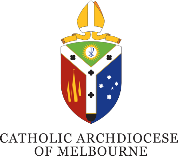        Name (please print)       Name (please print)       Name (please print)       Name (please print)SurnameFirst nameOccupation                                                                                                                                                           (or retired                                                                                                                                                           (or retired                                                                                                                                                           (or retired Residential addressMobileHome PhoneEmailSignatureSignatureSignature Declared atin the State of Victoria                                                Date                              /                                     /Name and title of authorised witnessSignature of authorised witnessAddress of authorised witnessOccupation of authorised witnessDate